NWE  2021 Student Songwriting Composition Contest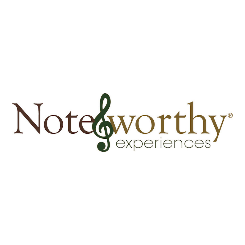 Link to submission form: https://docs.google.com/forms/d/e/1FAIpQLSc1WBK5-39Zb3YmaJWVdscrseDq23DAYLRfLHdwb2gM5KB0xA/viewformThe purpose of the NWE Composition Contest is to promote music literacy, music theory, and music composition for all student levels. Compositions may be written in any style or genre and for any solo or combination of instruments or voices (instrumental, choral/vocal, or electronic). Categories: Mini composer (ages 8 years old and under)Junior composer (ages 9 to 13 years old)Teen composer (ages 14 to 18 years old)Student compositions must be submitted electronically by an NWE teacher on behalf of the student. Teachers must have a google account to complete the form and upload the compositions. Compositions must be in the following formats: a. [REQUIRED] A pdf file of the music written in traditional music notation. Music may be neatly handwritten on staff paper, then photocopied /scanned/photographed and converted to a pdf.  Music may be written using a computer music writing program (Sibelius, Finale, Notion, etc.) and converted to a pdf. b. [Optional, but highly encouraged] A live recording (mp4 is preferred) or an electronic/midi/computer generated performance (mp3 file). Application fee – $15 per submissionDeadline for submissions on October 15, 2021 at midnightWinners in each category will be notified approximately November 2021. Compositions will be assessed and ranked based on the rubric found on the NWE website. Winners and their teachers will be recognized online (NWE website and social media channels) and at the NWE Annual Winter Holiday Recitals December 2021. Winners will also be awarded a personalized trophy in recognition of their achievement. Submissions should be sent to rbordner@note-worthyexperiences.com. For guidelines, visit the NWE website at https://www.note-worthyexperiences.com/songwritingcomposing-competition.htmlNWE Songwriting Composition Contest RubricName of Student / Age: _________________________________________Title of Composition: ____________________________________Score: _______________Rubric is a modification of one presented by: Hickey, M. (1999). Assessment rubrics for music composition. Music Educators Journal, 84 (4), 26 -33.Judges’ Comments:Judge Signature/Date: __________________________________________________1 point2 points3 points4 pointsAesthetic AppealDoes not present an effective general impression. Musical ideas do not hold the listener’s interest.Includes at least one interesting musical idea. Yet, overall impression is not effective.Includes some interesting musical ideas. General impression is pleasant and moderately effective.Strong aesthetic appeal and general impression. Would be enjoyed by many listeners. Keeps the listener interested.CreativityMusical idea is familiar or a cliché. No variety or exploration of musical elements (range, timbre, dynamics, tempo, rhythm, melody).Musical idea is neither familiar nor a cliché. However, there is no development, variety, or exploration of musical elements.Involves some original aspect(s) or manipulation(s) of musical idea(s). Explores and varies at least one musical element.Includes very original, unusual, or imaginative musical ideas. Explores and varies at least two musical elements.CraftsmanshipGives no sense of a completed musical idea. Exhibits no clear beginning, middle, or end section. Form appears random rather than organized. Musical elements (range, dynamics, timbre, tempo, texture, rhythm, melody) do not connect well or are not used to organize musical ideas or the form.Presents on complete musical idea. However, composition lacks overall completeness. Fails to use musical elements to organize musical ideas or form.Ending feels final. Uses at least one musical element to organize the musical ideas and overall form.Presents at least one complete musical idea. Has a coherent and organized form with a clear beginning, middle, and end. Uses musical elements to organize musical ideas or the form.MelodyDoes not feel complete or coherent.Seems complete and coherent but lack imagination.Seems complete and coherent and contains some imaginative aspects. Is convincingly complete, coherent, and imaginative.RhythmIs erratic. It does not make musical sense for the piece overall.Is stable but does not have any variety or does not make musical sense for the piece as a whole.Makes musical sense for the overall form of the composition. Is coherent and makes musical sense. It adds to the aesthetic effectiveness of the composition.Is coherent and makes musical sense. It adds to the aesthetic effectiveness of the composition.HarmonyHas overly simple or incorrect harmonic idea and demonstrates little ability to manage tension and release over musical time. Lacks harmonic inversions and voice leading.Has good harmonic ideas but needs more work to demonstrate skill at managing tension and release over musical time. Inversions and voice leading are evident, but not skillfully written.Has good harmonic ideas that demonstrate skill at managing harmonic progressions, tension and release over musical time. Skill with voice leading is evident. Composition has excellent harmonic ideas that demonstrate mastery in harmonic progressions, voice leading, and managing tension and release over musical time.